L E B E N S L A U FHeidelberg, 12.12.2021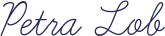 Petra Lob, Schönauerstr. 3, 69115 Heidelberg0157 70453828, petra.lob@ask-heidelberg.dePersönliche DatenGeburtsdatum14.07.200014.07.2000GeburtsortHeidelbergHeidelbergFamilienstandledigledigSchule09/2007 - 07/2011Grundschule in HeidelbergGrundschule in Heidelberg08/2011 - 07/2017Realschule in HeidelbergRealschule in Heidelberg08/2017 – 06/2019Die Julius-Springer-Schule in HeidelbergBerufskolleg FremdsprachenDie Julius-Springer-Schule in HeidelbergBerufskolleg FremdsprachenAbschlussam 22.06.2019am 22.06.2019Praktika07/2018vierwöchiges Schulpraktikum bei Theo Verlag, FrankfurtInhalte: Büroarbeit, E-Mail-Korrespondenzvierwöchiges Schulpraktikum bei Theo Verlag, FrankfurtInhalte: Büroarbeit, E-Mail-Korrespondenz01/2019vierwöchiges Schulpraktikum bei der Personal-Services GmbH, AschaffenburgInhalte:  Mitarbeit bei der Erstellung von internen Print- und Onlinemedien, Mitwirkung bei der Erstellung von Präsentationenvierwöchiges Schulpraktikum bei der Personal-Services GmbH, AschaffenburgInhalte:  Mitarbeit bei der Erstellung von internen Print- und Onlinemedien, Mitwirkung bei der Erstellung von PräsentationenKenntnisseSprachenDeutsch Englisch Spanisch Französisch Muttersprachesehr gut –Sommersprachkurs in Englandsehr gut - Sommersprachkurs in ValenciagutPCMS OfficeMS Office